Sender’s Full NameSender addressDateAddress of the ReceiverDear _____ (Name of the Recipient),Before everyone starts moving in separate directions this Thanksgiving, we wished to send our deep appreciation to you for being such a valued client. It is always a pleasure working with clients like you, and I am truly grateful for that.We would like to wish you all the very best this season and also in the next year.Best Wishes,---------------- (Sender Name)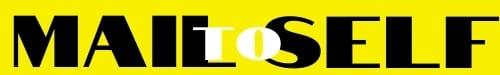 